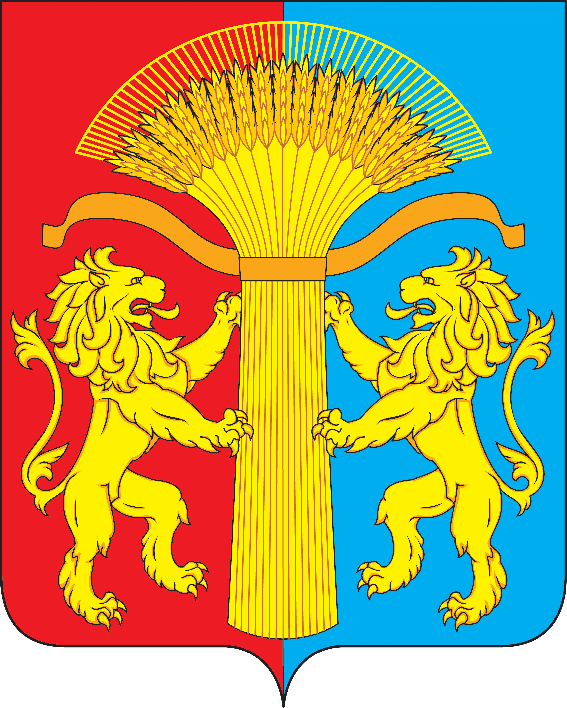 АДМИНИСТРАЦИЯ КАНСКОГО РАЙОНА КРАСНОЯРСКОГО КРАЯПОСТАНОВЛЕНИЕ21.03.2022                                       г. Канск      		                         №0088-пгО внесении изменений в постановление администрации Канского района  от  26.05.2016 №198-пг «Об утверждении порядка уведомления представителя нанимателя (работодателя) муниципальным служащим администрации Канского района о возникновении конфликта интересов или возможности его возникновения»На основании пункта 11 части 1 статьи 12 Федерального закона от 02.03.2007 № 25 - ФЗ «О муниципальной службе в Российской Федерации», в соответствии с частью 2 статьи 11 Федерального закона от 25.12.2008 N 273-ФЗ "О противодействии коррупции", руководствуясь статьями 38, 40 Устава Канского района ПОСТАНОВЛЯЮ:Пункт 2 приложения к постановлению порядка уведомления представителя нанимателя (работодателя) муниципальным служащим администрации Канского района о возникновении конфликта интересов или возможности его возникновения изложить в следующей редакции:« 2. Настоящий Порядок распространяется на муниципальных служащих структурных подразделений  администрации Канского района с правами юридического лица, замещающих должности муниципальной службы (далее - муниципальный служащий), замещение которых предусматривает обязанность принимать меры по предотвращению и урегулированию конфликта интересов, который влияет или может повлиять на надлежащее, объективное и беспристрастное исполнение ими должностных (служебных) обязанностей (осуществление полномочий).»2. Контроль за исполнением настоящего постановления возложить на заместителя Главы Канского района по общественно-политической работе В.Н.Котина.3. Настоящее постановление вступает в силу в день, следующий за днем его опубликования в официальном печатном издании «Вести Канского района», и  подлежит размещению в информационно-телекоммуникационной сети Интернет на официальном сайте администрации Канского района.Глава Канского района						                 А.А.Заруцкий